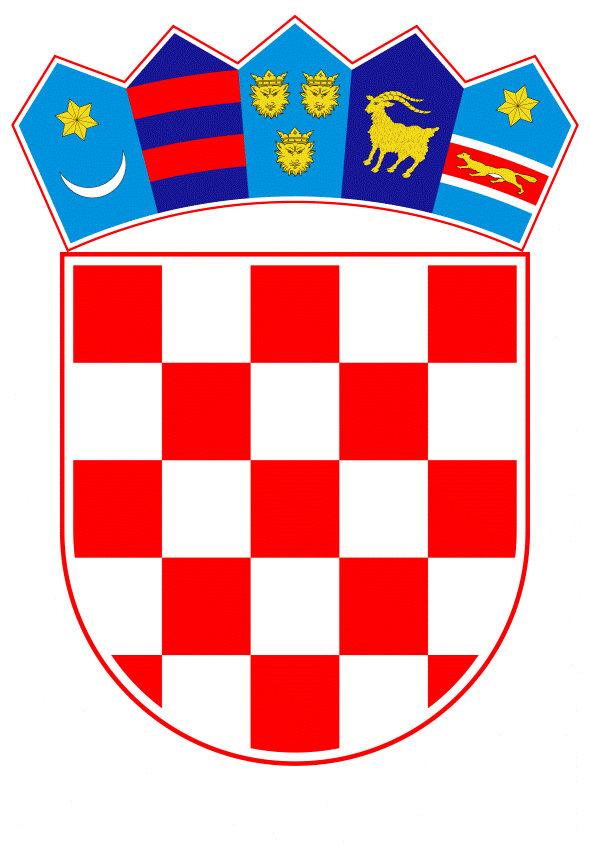 VLADA REPUBLIKE HRVATSKEZagreb, 28. srpnja 2022.______________________________________________________________________________________________________________________________________________________________________________________________________________________________Prijedlog		Na temelju članka 14. stavka 2. Zakona o udžbenicima i drugim obrazovnim materijalima za osnovnu i srednju školu („Narodne novine“, br. 116/18. i 85/22.), Vlada Republike Hrvatske je na sjednici održanoj ________________ donijelaO D L U K Uo financiranju obveznih udžbenika za učenike srednjih školau Republici Hrvatskoj za školsku godinu 2022./2023. sredstvimaiz Državnog proračuna Republike HrvatskeI.		Vlada Republike Hrvatske, sukladno raspoloživim financijskim sredstvima, za školsku godinu 2022./2023. osigurat će obvezne udžbenike za učenike srednjih škola u Republici Hrvatskoj članove kućanstva kojemu je najkasnije s danom 31. kolovoza 2022. priznato pravo na zajamčenu minimalnu naknadu, sukladno propisu kojim se uređuje područje socijalne skrbi.		Pravo iz stavka 1. ove točke učenik ostvaruje za sve obvezne udžbenike za nastavne predmete za određeni razred iz odluke o odabiru udžbenika za srednju školu, razred i odjeljenje koji učenik pohađa, koju donosi svaka pojedina škola, a prema odabiru iz Kataloga odobrenih udžbenika koji objavljuje Ministarstvo znanosti i obrazovanja na svojim mrežnim stranicama.		Pravo iz stavka 1. ove točke ne ostvaruju učenici:koji ostvaruju pravo na sve obvezne udžbenike po drugoj osnovikoji ostvaruju pravo na puni novčani iznos za nabavu obveznih udžbenikakoji ponavljaju razred.II.		Način uporabe, vraćanja i obnavljanja udžbenika financiranih sredstvima iz Državnog proračuna Republike Hrvatske propisan je Naputkom o načinu uporabe, vraćanja i obnavljanja udžbenika i drugih obrazovnih materijala financiranih sredstvima iz Državnoga proračuna („Narodne novine“, broj 46/19.).III.		Sredstva za izvršenje ove Odluke osigurana su u Državnom proračunu Republike Hrvatske za 2022. godinu i projekcijama za 2023. i 2024. godinu, u okviru Razdjela 080 Ministarstvo znanosti i obrazovanja, Glave 08005, Programa 3701 Razvoj odgojno-obrazovnog sustava, na Aktivnosti A578045 Sufinanciranje nastavnih materijala i opreme za učenike osnovnih i srednjih škola.IV.		Za provedbu ove Odluke zadužuje se Ministarstvo znanosti i obrazovanja.V.		Ova Odluka stupa na snagu osmoga dana od dana objave u „Narodnim novinama“.KLASA:URBROJ:Zagreb,	PREDSJEDNIK	mr. sc. Andrej PlenkovićO B R A Z L O Ž E N J EOd 2014. godine Ministarstvo znanosti i obrazovanja preuzelo je operativne poslove od Ministarstva za demografiju, obitelj, mlade i socijalnu politiku oko osiguranja udžbenika učenicima osnovnih i srednjih škola u Republici Hrvatskoj članovima kućanstva koje je korisnik zajamčene minimalne naknade.Predloženom odlukom Vlada Republike Hrvatske, sukladno raspoloživim financijskim sredstvima, za školsku godinu 2022./2023. osigurat će obvezne udžbenike za učenike srednjih škola u Republici Hrvatskoj članove kućanstva kojemu je najkasnije s danom 31. kolovoza 2022. godine priznato pravo na zajamčenu minimalnu naknadu, sukladno propisu kojim se uređuje područje socijalne skrbi.Spomenuto pravo učenik ostvaruje za sve obvezne udžbenike za nastavne predmete za određeni razred iz odluke o odabiru udžbenika za srednju školu, razred i odjeljenje koje učenik pohađa, a prema odabiru iz Kataloga odobrenih udžbenika koji objavljuje Ministarstvo znanosti i obrazovanja na svojim mrežnim stranicama.Spomenuto pravo ne ostvaruju učenici koji ostvaruju pravo na sve obvezne udžbenike po drugoj osnovi, učenici koji ostvaruju pravo na puni novčani iznos za njihovu nabavu te učenici koji ponavljaju razred.Članak 14. stavak 2. Zakona o udžbenicima i drugim obrazovnim materijalima za osnovnu i srednju školu propisuje da Vlada Republike Hrvatske može, sukladno raspoloživim financijskim sredstvima, za svaku školsku godinu odlučiti o financiranju, odnosno sufinanciranju nabave udžbenika za učenike srednjih škola te se predlaže donošenje predmetne odluke.Za provedbu predmetne odluke sredstva su osigurana u Državnom proračunu Republike Hrvatske za 2022. godinu i projekcijama za 2023. i 2024. godinu, u okviru Razdjela 080 - Ministarstvo znanosti i obrazovanja, Glave 08005, Programa 3701 - Razvoj odgojno-obrazovnog sustava, na Aktivnosti A578045 - Sufinanciranje nastavnih materijala i opreme za učenike osnovnih i srednjih škola.U školskoj godini 2021./2022. Ministarstvo znanosti i obrazovanja financiralo je obvezne udžbenike za 915 učenika srednjih škola u iznosu od 1.289.539,20 kn.Procjenjuje se da će Ministarstvo znanosti i obrazovanja u školskoj godini 2022./2023. za oko 1.000 učenika srednjih škola financirati obvezne udžbenike za što je osigurano 2.000.000,00 kn.Sukladno članku 14. stavku 4. Zakona o udžbenicima i drugim obrazovnim materijalima za osnovnu i srednju školu, udžbenici financirani sredstvima iz Državnog proračuna Republike Hrvatske vlasništvo su škole. Način uporabe, vraćanja i obnavljanja udžbenika financiranih sredstvima iz državnoga proračuna Republike Hrvatske propisan je Naputkom o načinu uporabe, vraćanja i obnavljanja udžbenika i drugih obrazovnih materijala financiranih sredstvima iz Državnoga proračuna.Predlagatelj:Ministarstvo znanosti i obrazovanjaPredmet:Prijedlog odluke o financiranju obveznih udžbenika za učenike srednjih škola u Republici Hrvatskoj za školsku godinu 2022./2023. sredstvima iz Državnog proračuna Republike Hrvatske